ที่ นม ๙๙๐๐๑ / 	                   	ที่ทำการองค์การบริหารส่วนตำบลเมืองเกษตร								ถนนขามสะแกแสง - คง  อำเภอขามสะแกแสง								จังหวัดนครราชสีมา  ๓๐๒๙๐       ตุลาคม   ๒๕๖๓	 		               เรื่อง    	ขอส่งสำเนาแผนอัตรากำลัง   ๓  ปี   พ.ศ. ๒๕๖๔ – ๒๕๖๖  เรียน   	ประธานคณะกรรมการพนักงานส่วนตำบลจังหวัดนครราชสีมาอ้างถึง	หนังสือจังหวัดนครราชสีมา ที่ นม๐๐๒๓.๒/ว๗๒๓๖    ลงวันที่   ๒๔  กันยายน  ๒๕๖๓สิ่งที่ส่งมาด้วย    ๑.  แผนอัตรากำลัง  ๓ ปี ฯ				จำนวน    ๑  	เล่ม		๒.  แผ่นซีดี						จำนวน	  ๑      แผ่น		 ตามที่องค์การบริหารส่วนตำบลเมืองเกษตร ได้จัดทำแผนอัตรากำลัง ๓ ปี พ.ศ. ๒๕๖๔ – ๒๕๖๖  และคณะกรรมการพนักงานส่วนตำบลจังหวัดนครราชสีมา  (ก.อบต.จ.นม.)  พิจารณาให้ความเห็นชอบในคราวการประชุมครั้งที่ ๙/๒๕๖๓ ลงวันที่ ๒๓ กันยายน ๒๕๖๓ และประกาศให้มีผลบังคับใช้ตั้งแต่วันที่ ๑ ตุลาคม ๒๕๖๓นั้นบัดนี้     องค์การบริหารส่วนตำบลเมืองเกษตร    ได้ดำเนินการดังกล่าวเรียบร้อยแล้ว  ใคร่ขอส่งแผนอัตรากำลัง  ๓  ปี   พ.ศ. ๒๕๖๔ – ๒๕๖๖    ให้จังหวัดนครราชสีมาทราบ เพื่อพิจารณาดำเนินการต่อไป  รายละเอียดตามสิ่งที่ส่งมาด้วยซึ่งแนบมาพร้อมกับหนังสือนี้แล้ว           จึงเรียนมาเพื่อโปรดพิจารณาดำเนินการต่อไป                                         ขอแสดงความนับถือ                                                            (นายเสนอ    เกี้ยวกลาง)                                                  นายกองค์การบริหารส่วนตำบลเมืองเกษตรสำนักงานปลัดโทร./โทรสาร  ๐๔๔ข๗๕๖๓๔๔“ยึดมั่นธรรมาภิบาล  บริการเพื่อประชาชน”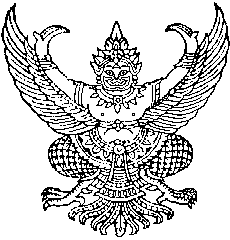 